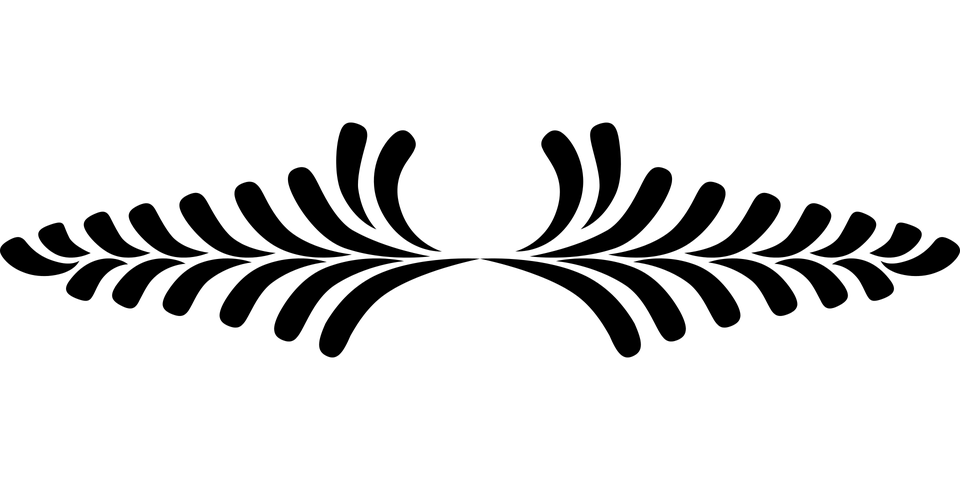 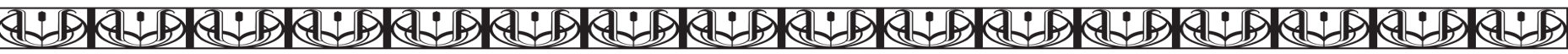 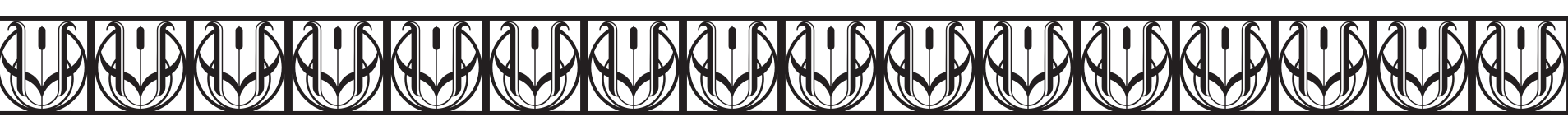 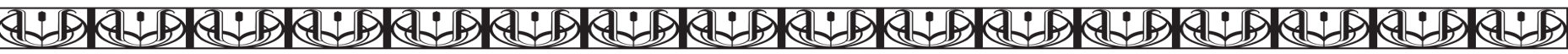 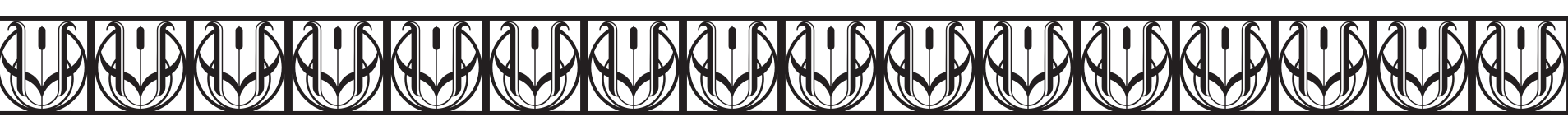 Diplomaof advanced Studiesto certify thatPeter Mustermann10/03/1983Has successfully graduated the 
Advanced Leadership & Management Training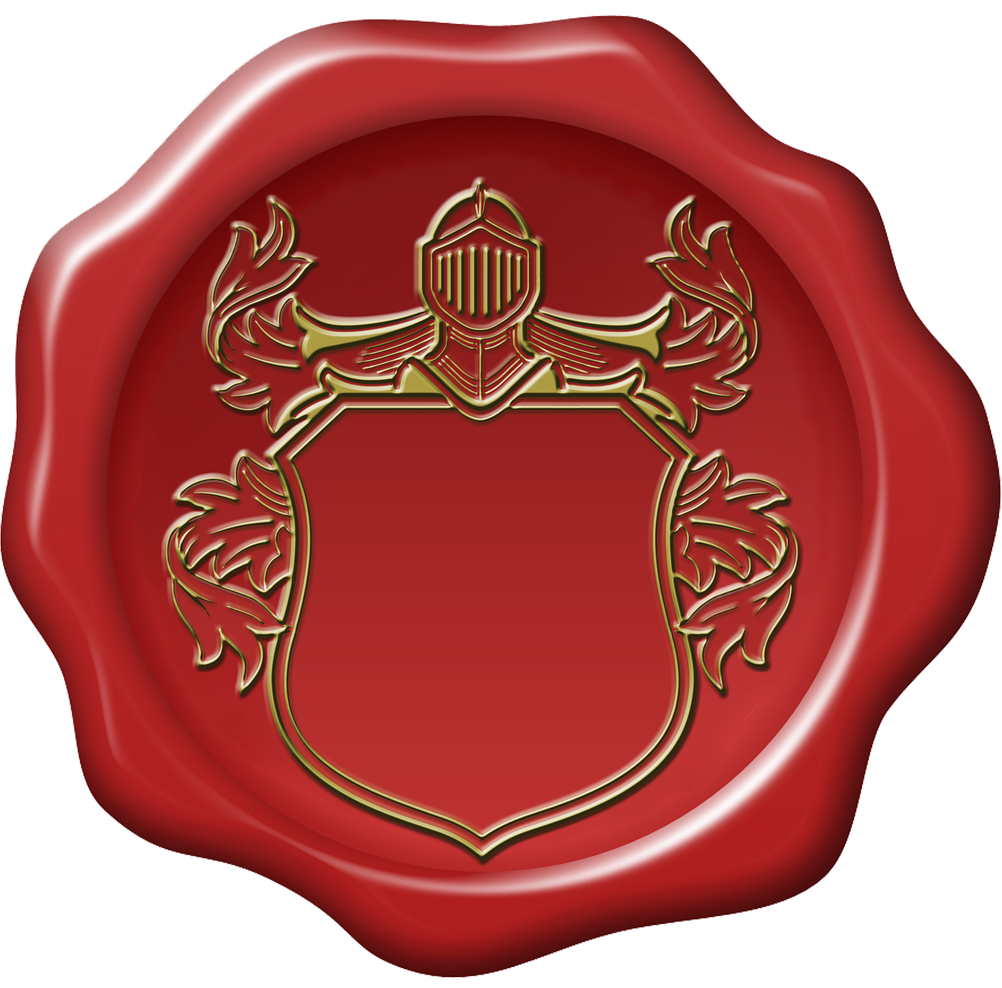 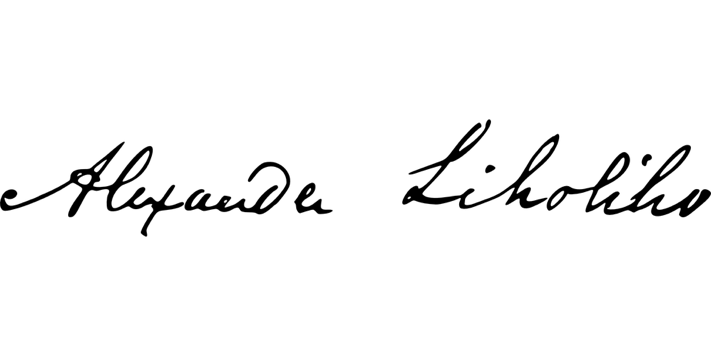 